Esame di Qualifica	Percorsi IeFPOpertatore ai servizi di promozione e accoglienzaPer l’intero svolgimento delle prove, i candidati dovranno indossare la divisa professionale completa.Argomenti trattati:………………………………………………………………………….………………………………………………………………………………………………………………………………………………………………………………………………………………………………………………………………………………………………………………………………………GrigliaData…………………………..Commissione	Presidente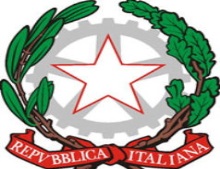 Istituto Professionale di Stato per i Servizi Alberghieri e della Ristorazione“Giovanni Marchitelli”Via Roma, 22/bis -   66047 VILLA SANTA MARIA (CH) -  C.F. 81001840693Centralino 0872.944422 - Fax 0872-940561CHRH01000N@istruzione.it – CHRH01000N@pec.istruzione.it – www.istitutoalberghierovillasantamaria.edu.it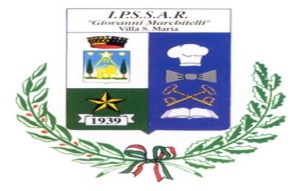 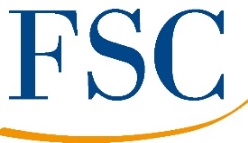 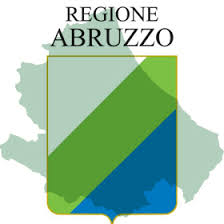 PUNTEGGI ATTRIBUITI ALLA PROVA PRATICAPUNTEGGI ATTRIBUITI ALLA PROVA PRATICAPUNTEGGI ATTRIBUITI ALLA PROVA PRATICAP R 0 C E S S 0Divisa, stile e portamentoMax. P.	5P R 0 C E S S 0Individuazione della procedura e relativa modulisticaMax. P.  5P R 0 C E S S 0Esecuzione della proceduraMax. P.  10P R 0 C E S S 0Corretta sequenza delle operazioni.Max. P.	5P R 0 C E S S 0Applicazione delle tecniche di comunicazione verbale e non verbale.Max. P.	5TotaleProdottoDocumentazione ciclo cliente nella fornitura di un servizio alberghiero incompletaMax.P.	0-5Documentazione ciclo cliente nella fornitura di un servizio alberghiero completaMax.P.	6-10Documentazione ciclo cliente nella fornitura di un servizio alberghiero articolataMax.P. 11-15Documentazione ciclo cliente nella fornitura di un servizio alberghiero ampiamente articolataMax.P. 16-20TotalePunteggio ottenutoMax P. 50COMPETENZEPUNTEGGIOPUNTEGGIOComunicare in lingua italiana in contesti personali, professionali e di vita, utilizzando un lessico appropriato e un’esposizione chiara e scorrevoleMax 6Correttezza linguisticaMax 5Padronanza degli argomenti richiesti aderenti alla tematica affrontataMax 12Capacità di rielaborare e collegare le conoscenze acquisite ai fini professionaliMax 7TotaleMax 30CREDITIPUNTEGGIOAmmissione (max 20 punti)Prova pratica (max 50 punti)Colloquio (max 30 punti)Totale  